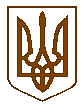 Баришівська  селищна  радаБроварського  районуКиївської  областіVIIІ скликання                                                                 Р І Ш Е Н Н Я     16.12.2021                                                                                       № 978-17-08      Про надання дозволу на розроблення проєкту землеустроющодо відведення земельних ділянок у приватну власністьдля ведення особистого селянського господарства    На підставі ст. 41 Конституції України, ст. ст.12, 81, 116, 118, 121 Земельного кодексу України, ст. 26 Закону України „Про місцеве самоврядування в Україні”,  розглянувши заяви громадян, в яких вони просять дати дозвіл на розроблення проєкту землеустрою щодо відведення земельної ділянки  у приватну власність для ведення особистого селянського господарства, враховуючи пропозиції комісії   з питань  регулювання  земельних ресурсів та відносин, містобудування та архітектури охорони довкілля та благоустрою населених пунктів, селищна рада в и р і ш и л а:         1.Надати дозвіл на розроблення проєкту  землеустрою щодо відведення  земельної  ділянки  у приватну власність для ведення особистого селянського господарства по Баришівській селищній раді та відповідних старостинських округах громадянам: - Березан Світлані Михайлівні, жительці м.Київ, вул.Лісківська,2/71 кв.325,   на земельну ділянку площею 0,1300 га для ведення особистого селянського господарства в с. Рудницьке, вул.Лісова,26; - Рябій Тетяні Петрівні, жительці м.Київ, вул.А.Ахматової,19 кв.122,   на земельну ділянку  площею 0,3142 га для ведення особистого селянського господарства в с.Перемога, вул.Партизанська,6;       - Іващенку В’ячеславу Миколайовичу, жителю с. Шовкове, вул.Шовкова,8 кв.4,   на земельну ділянку орієнтовною площею 0,2500 га для ведення особистого селянського господарства на території Волошинівського старостинського округу Баришівської селищної ради Броварського району Київської області (за рахунок кадастрового номера 3220281700:04:043:0203);- Коржу Миколі Петровичу, жителю м.Київ, вул.Руденко,10 кв.112,   на земельну ділянку  площею 1,9684 га для ведення особистого селянського господарства в с.Паришків, вул.Київська,166а;- Кривенко Олесі Борисівні, жительці смт Баришівка, вул.Липняцька,24,   на земельну ділянку  площею 1,0000 га, поле №1, діл.137 для ведення особистого селянського господарства на території Морозівського старостинського округу Баришівської селищної ради Броварського району Київської області;- Скализі Ользі Федорівні, жительці м.Київ, вул.Новопирогівська,27/2, кв.29 кім.4,   на земельну ділянку  площею 0,0286 га для ведення особистого селянського господарства в с.Селичівка, вул. 1-го Травня,15;- Перетятко Ірині Іванівні, жительці с.Пасічна, вул.Квітуча,1,   на земельну ділянку  площею 2,0000 га для ведення особистого селянського господарства на території Баришівської селищної ради Броварського району Київської області (в межах населеного пункту);- Шеренку Анатолію Сергійовичу, жителю с.Рудницьке, вул.Донецька,23,   на земельну ділянку  площею 2,0000 га для ведення особистого селянського господарства на території Баришівської селищної ради Броварського району Київської області (в межах населеного пункту);     - Бондарєвій Наталі Миколаївні, жительці смт Баришівка, пров.Мирний,4,   на земельну ділянку  площею 2,0000 га для ведення особистого селянського господарства на території  Перемозького старостинського округу Баришівської селищної ради Броварського району Київської області (за рахунок земельної ділянки з кадастровим номером 3220286100:16:076:0847).        2.Роботи із розробки проєкту землеустрою  розпочати після складання    зацікавленою стороною договору на їх виконання.			   3.Проєкт землеустрою погодити відповідно до вимог земельного     законодавства.      4.Після погодження проєкту землеустрою  подати його до селищної ради для підготовки рішення про передачу земельної ділянки у приватну власність.    5.Оприлюднити  рішення на офіційному веб-сайті Баришівської селищної ради.           6.Контроль за виконанням рішення покласти на постійну комісію    з питань  регулювання  земельних ресурсів та відносин, містобудування та архітектури охорони довкілля та благоустрою населених пунктів.    Селищний голова                                   Олександр ВАРЕНІЧЕНКО